Муниципальное бюджетное общеобразовательное учреждениесредняя общеобразовательная школа №10 им. А.В.Ивановагородского поселения «Рабочий поселок Чегдомын»Верхнебуреинского муниципального районаХабаровского края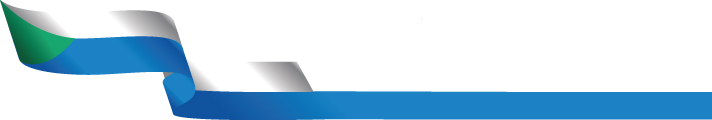 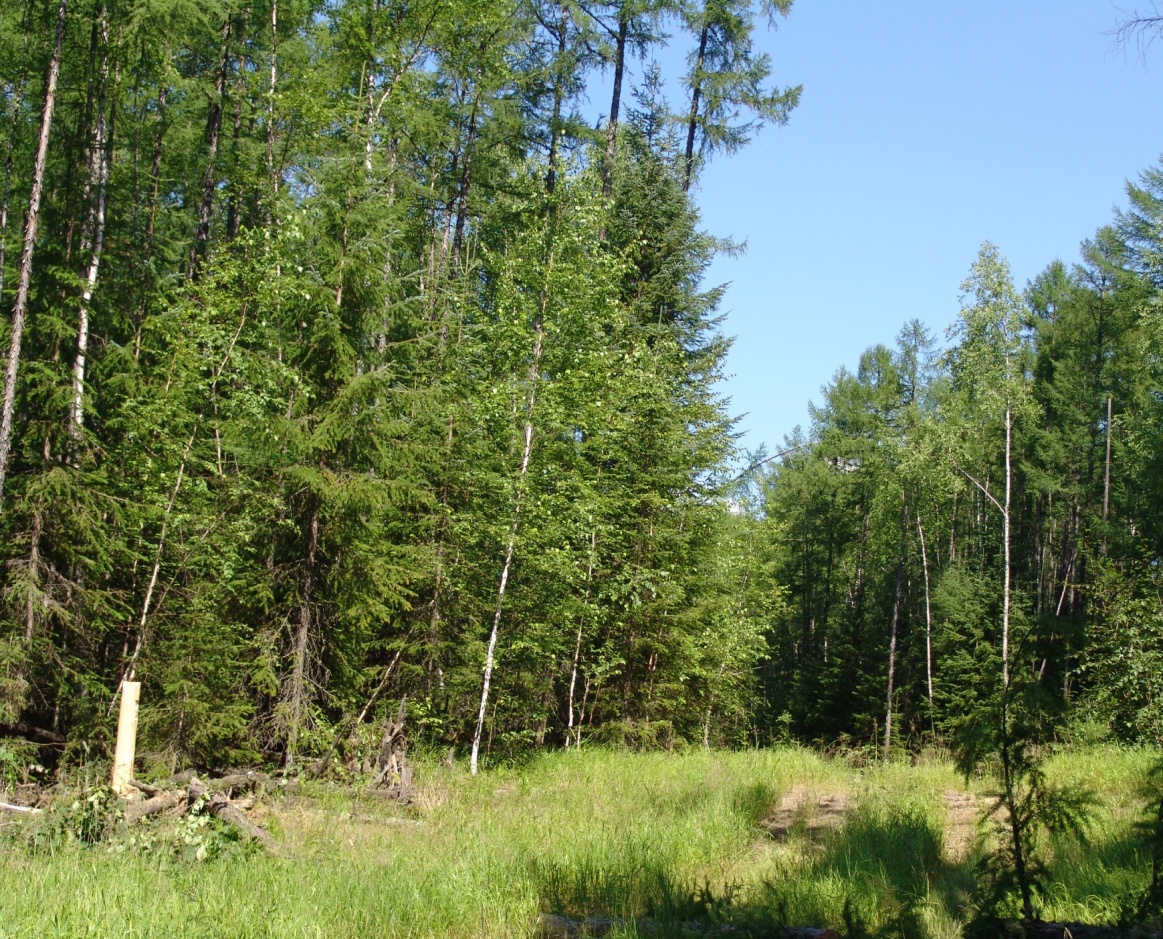 Выполнила:Увеночкина Дарья Евгеньевна,  9 классРуководитель  проекта:Семёнова Клавдия Викторовна, учитель географииП. Чегдомын2020 г.ОГЛАВЛЕНИЕВВЕДЕНИЕНа территории Сибири и Дальнего Востока сосредоточены основные лесные богатства нашей страны. Большую роль лес играл и играет в жизни людей и оказывает прямое и косвенное воздействие на нашу жизнь. Лес - это не только древесина для строительства и обогрева, это и сырье для  различных отраслей промышленности, это и ремесленный материал, кладезь различных пищевых ресурсов, это и дом для животных и птиц, и место где можно отдохнуть и одному, и в компании друзей. Лес выполняет климатозащитную, водорегулирующую и водоохранную функции в природной среде. В Верхнебуреинском районе значительны запасы лесных ресурсов, но лесные пожары, вырубки, болезни и вредители ежегодно  уничтожают сотни гектаров леса, нарушая тем самым биоценоз.Я часто вижу, сколько составов с древесиной вывозится из нашего района по железной дороге, и мне, коренной дальневосточнице, небезразлична судьба наших верхнебуреинских лесов.Поэтому я поставила перед собой цель: изучение лесных богатств Верхнебуреинского района и системы мер, направленных на их сохранение в нашем районе..Задачи исследования:Собрать необходимую информацию по теме, встретиться с работниками КГКУ «Ургальское лесничество»; Изучить и проанализировать статистические данные, свидетельствующие об особенностях лесного фонда, а также иллюстрирующих динамику заготовки древесины и темпы восстановления лесов в Верхнебуреинском районе;Подобрать статистические и иллюстративные материалы о мерах по  восстановлению лесов в нашем районе: Создать мультимедийную презентацию, которую можно было бы использовать на уроках географии России, на краеведческих занятиях, на уроках биологии. Объект исследования: лесной фонд Верхнебуреинского районаПредмет исследования: использование и восстановление лесов в Верхнебуреинском районе.Методы исследования:  изучение нормативно – правовой базы, работа со справочной литературой, средствами массовой информации, интернет-ресурсами, сопоставление полученных данных, анализ, синтез, сравнение, графический анализ.Проектный продукт: стендовый доклад.:ОСНОВНАЯ ЧАСТЬОсобенности природы Верхнебуреинского района.Территория района находится в горно-таежной западной части Хабаровского края. Наибольшая протяжённость района с севера на юг – 310 км, а с запада на восток – 290 км (Приложение 1).Географическое расположение Верхнебуреинского района своеобразно и уникально. Земли его раскинулись у истоков Буреи (в переводе с эвенского - «красивая») и Амгуни («широкая»), которые впадают в Амур. Испокон веков через Буреинский перевал «ходили» от берегов Охотского моря к далёкой сибирской реке Лене и обратно племена эвенков (тунгусов) – кочевников, оленеводов и охотников. Потомки многих из них до сих пор живут в районе.Площадь района 63,2 тыс. кв. км.По характеру рельеф представляет собой типичную горную область, представленную системой отдельных горных групп и кряжей, расчленённых речными долинами. Горный рельеф территории, его изрезанность, особенно в северной и восточной частях обусловили широкое распространение температурной инверсии воздуха, а в связи с ней чрезвычайно холодную зиму. Столь низкие температуры не наблюдаются нигде в пределах тех же широт.Район находится в зоне вечной мерзлоты, оттаивание почв происходит медленно.Из климатических факторов, отрицательно влияющих на лесную растительность, надо отметить наличие вечной мерзлоты, малоснежность и суровость зимы, глубокое промерзание почвы, ранние осенние и поздние весенние заморозки, короткий вегетационный период.Характерной особенностью почв районаа является их маломощность и каменистость, а также тяжелый механический состав на большей части территории. Вырубки и лесные пожары, способствующие притоку тепла на поверхность почвы и ее оттаиванию, приводят к заболачиванию этих площадей.Эрозионные процессы на территории района развиты слабо.Основу гидрографии территории составляет р. Бурея, которая протекает с северо-востока на юго-запад, а также крупные ее притоки: Ниман, Туюн, В.Мельгин, Адникан, Дубликан, Ургал, Нимакан, Усмань, Акишма, Алга и др.Район имеет густую сеть больших и малых рек. Все реки входят в Амурскую систему и относятся к её крупным притокам – Амгуни и Буреи. На территории района реки не судоходны.По характеру режима реки лесничества относятся к рекам с весенне-летним половодьем. Наивысшие уровни воды наблюдаются 15-25мая и 5-15 августа, первый от таяния снегов, второй – от обильных дождей. Неравномерность стока зависит от сильнопересеченного рельефа. Все реки типично горные, с быстрым течением, каменистым руслом, косами и порогамКлимат на территории района резко континентальный, что определяется наличием горных массивов. Зима продолжительная и морозная. Минимальная зимняя температура до минус 50 градусов. Максимальная летняя температура до +35градусов. Продолжительность безморозного периода от 60 до 105 дней в году (Приложение 2).Богатством района являются леса, которые занимают 79% его площади.Ведь неслучайно герб Верхнебуреинского района обрамляют ели, символизирующие «зеленое золото» района (Приложение 3).Структура лесного фонда Верхнебуреинского района.Лесные ресурсы являются одним из важнейших природных ресурсов района. Общая площадь земель лесного фонда в района 6,3 млн. га, из них покрыты лесом 5,1 млн. га.Из природного состава преобладают хвойные – 79.4 %, в первую очередь лиственница, а так же ель, пихта, кроме этого произрастают сосна, береза и др. Ягодники – жимолость, голубика, брусника; папоротники, лекарственные растения, грибы.В соответствии с суровым климатом на западных склонах встречаются менее прихотливые лиственничные леса, на восточных - темно-хвойные. По состоянию на 01.01.2018 года на территории Верхнебуреинского района в ведении деятельности КГКУ «Ургальское лесничество» общая площадь земель составила 3 323 135 га. Лесные земли - 2 916 816 га (Приложение 4).Виды разрешенного использования лесовИспользование, охрана, защита, воспроизводство лесов осуществляются в соответствии с целевым назначением земель, на которых эти леса располагаются (ст. 6 Лесного Кодекса РФ).Леса могут использоваться для одной или нескольких целей, если иное не установлено Лесным кодексом, другими федеральными законами (Приложение 5). В местах традиционного проживания и хозяйственной деятельности лиц, относящихся к коренным малочисленным народам Севера, Сибири и Дальнего Востока Российской Федерации, при использовании лесов обеспечиваются защита исконной среды обитания этих народов и их традиционный образ жизни в соответствии с Федеральным законом от 30.04.1999 № 82-ФЗ «О гарантиях прав коренных малочисленных народов Российской Федерации» (ст. 48 Лесного Кодекса РФ). Использование лесов может ограничиваться на особо охраняемых природных территориях в связи с режимом их охраны.Изъятия древесины в средневозрастных, приспевающих, спелых и перестойных лесных насаждениях при уходе за лесамиУход за лесами представляет собой осуществление мероприятий, направленных на повышение продуктивности лесов, сохранение их полезных функций (рубка части деревьев, кустарников, агролесомелиоративные и иные мероприятия).Правила ухода за лесами утверждены приказом Минприроды России от 22.11.2017 № 626.К мероприятиям по уходу за лесами относятся рубки, проводимые в целях ухода за лесными насаждениями; агролесомелиоративные мероприятия; иные мероприятия, в том числе обновление лесных насаждений; переформирование лесных насаждений; реконструкция лесных насаждений; лесоводственно-лесозащитный уход за лесами; уход за лесовозобновлением, подростом и другими ценными компонентами насаждений (объектами ухода); рекреационно-ландшафтный уход за лесами; вспомогательные виды ухода за лесами; особые виды ухода за лесами (Приложение 7)..Рубки, проводимые в целях ухода за лесными насаждениями, должны осуществляться для достижения следующих результатов:улучшение возрастной структуры и породного состава лесных насаждений;повышение качества и устойчивости лесных насаждений;сохранение и усиление защитных, водоохранных, санитарно-гигиенических свойств лесных насаждений;поддержание и восстановление биологического разнообразия лесов;повышение продуктивности насаждений (их ресурсного потенциала);сокращение сроков выращивания технически спелой древесины;рациональное использование ресурсов древесины.В зависимости от возраста лесных насаждений и целей ухода осуществляются следующие виды рубок ухода за лесами:рубки осветления, направленные на улучшение породного и качественного состава молодняков и условий роста деревьев целевой или целевых древесных пород;рубки прочистки, направленные на регулирование густоты лесных насаждений и улучшение условий роста деревьев целевой или целевых древесных пород, а также на продолжение формирования породного и качественного состава молодняков;рубки прореживания, направленные на создание в лесных насаждениях благоприятных условий для формирования стволов и крон лучших деревьев;проходные рубки, направленные на создание благоприятных условий роста лучших деревьев, увеличения их прироста, продолжения (завершения) формирования структуры насаждений;рубки обновления лесных насаждений, проводимые в перестойных древостоях, спелых и в утрачивающих целевые функции приспевающих древостоях с целью создания благоприятных условий для роста молодых перспективных деревьев, имею-щихся в насаждении, появляющихся в связи с содействием возобновлению леса и проведением рубок лесных насаждений, проводимых в целях ухода за лесными насаждениями;рубки переформирования лесных насаждений, проводимые в сформировавшихся средневозрастных и более старшего возраста древостоях с целью коренного изменения их состава, структуры, строения путем регулирования соотношения составляющих насаждение элементов леса и создания благоприятных условий роста деревьев целевых пород, поколений, ярусов;рубки реконструкции, проводимые в целях удаления малоценных лесных насаждений или их частей для подготовки условий для проведения посадки, посева ценных лесообразующих пород, мер содействия естественному возобновлению леса;ландшафтные рубки, направленные на формирование, сохранение, обновление, реконструкцию лесопарковых ландшафтов и повышение их эстетической, оздоровительной ценности и устойчивости;рубки единичных деревьев, в том числе семенников, выполнивших свою функцию, должна осуществляться при рубках осветления, рубках прочистки, а также выполняться как отдельное мероприятие, если она не проводилась в процессе рубок осветления, рубок прочистки.Лесные пожарыЧто может быть для леса страшнее пожара? Объятые пламенем деревья, густая задымленность на огромной площади, когда не видно ни начала огня, ни конца. Такое пламя разгорается из искры! В лесу есть чему гореть. Факелы из пушистой ёлочки превращается в рев, поднимается ураганный ветер, низовой пожар быстро перерастает в верховой, и буквально стена огня несется со скоростью км в час. Поджечь тайгу проще простого. Потушить верховой практически невозможно, пока не пойдет дождь. На территории Хабаровского края страшные лесные пожары бушевали в 1954, 1976, 1998 годах. Как по заказу через 22 года. В 1976 году полностью сгорел поселок Хоменгу, наполовину – Дормидонтовка, погиб отряд геологов, взрывались склады боеприпасов, плавился металл сгоревшей техники.В обедненных по видовому составу вторичных лесов, после пожаров возобновившихся, мало корма для диких кабанов, а отсюда – сокращение ареала и численности тигра амурского. Непоправимый урон лесные пожары наносят всем краснокнижные представители флоры и фауны. Меняется миграционные пути животных. Устойчивые низовые пожары, самые распространённые, возникают только по вине человека – в основном весной и осенью, когда пускают сельхозпалы, жгут мусор и траву на дачах. От огня в первую очередь страдают молодняк диких животных, мелкие живые существа – грызуны, птицы и их кладки.По лесопожарному районированию лесов Дальнего Востока территория Верхнебуреинского района (Ургальское лесничество) входит в состав Ургальского лесопожарного округа Зейско-Буреинской лесопожарной области. Характеризуется высокой степенью горимости (Приложение 7)..Средний класс пожарной опасности территории Ургальского лесничества составляет 3,5.	Преобладание хвойных насаждений, значительные запасы горючего материала (сухостой, валежник, порубочные остатки, осоковый покров болот), частые засушливые периоды весной и осенью, пересечение территорий района железными дорогами, наличие населенных пунктов, постоянное местонахождение в лесу лесозаготовителей и работников горной промышленности, рыбаков, охотников, сборщиков ягод и грибов создают благоприятные условия частому возникновению загораний быстрому распространению огня.  Меры по сохранению зеленого богатства Верхнебуреинского района5.1 Воспроизводство лесовВ соответствии со частью 1 статьи 61 Лесного кодекса Российской Федерации вырубленные, погибшие, поврежденные леса подлежат воспроизводству. Воспроизводство лесов включает в себя: лесное семеноводство; лесовосстановление; уход за лесами; осуществление отнесения земель, предназначенных для лесовосстановления, к землям, занятым лесными насаждениями (ч. 2 ст. 61 ЛК РФ).Лесовосстановление осуществляется в целях восстановления вырубленных, погибших, поврежденных лесов. Требования к лесовосстановлению по лесным районам Российской Федерации устанавливаются Правилами лесовосстановления, утвержденными приказом Минприроды России от 29.06.2016 № 375 (далее - Правила лесовосстановления).При проведении сплошных рубок спелых, перестойных лесных насаждений обязательным условием является обеспечение лесовосстановления способами, предусмотренными Правилами лесовосстановления.Лесовосстановление осуществляется путем естественного, искусственного или комбинированного восстановления лесов.Искусственное восстановление лесов осуществляется путем создания лесных культур: посадки сеянцев, саженцев, в том числе с закрытой корневой системой, черенков или посева семян лесных растений, в том числе при реконструкции малоценных лесных насаждений.Искусственное лесовосстановление проводится в случае, если невозможно обеспечить естественное лесовосстановление или нецелесообразно комбинированное лесовосстановление хозяйственно ценными лесными древесными породами, а также на лесных участках, на которых погибли лесные культуры.Основным методом создания лесных культур является посадка, которая осуществляется различными видами посадочного материала. Главная лесная древесная порода выбирается из местных лесных древесных пород и должна отвечать целям лесовосстановления и соответствовать природно-климатическим условиям лесного участка (Приложение 8).5.2.  Особо охраняемых природные территорий  Российским законодательством предусмотрено сохранение окружающей среды и биологического разнообразия лесных экосистем.Правовой режим лесов, расположенных на особо охраняемых природных территориях (ООПТ), определяется статьей 103 ЛК РФ.На территории Верхнебуреинского района особо охраняемыми территориями являются:-  государственный природный заповедник республиканского значения «Буреинский»;- государственный природный заказник краевого значения «Дубликанский»;- памятник природы краевого значения «Роща сосны обыкновенной».Решением Хабаровского краевого совета народных депутатов от 15.02.1985 №100 установлена охранная зона природного заповедника «Буреинский».Охранная зона не является особо охраняемой природной территорией, но создается для предотвращения неблагоприятных антропогенных воздействий на заповедники и другие ООПТ (п. 10 Федерального закона РФ от 14.03.95 № 33- ФЗ в ред. на 03.08.2018).Природный заказник краевого значения «Дубликанский»Организован в бассейне реки Дубликан на территории Верхнебуреинского муниципального района без изъятия занимаемых земельных участков у собственников, владельцев и пользователей земельных участков. Задачи заказника1) сохранения и восстановления природных комплексов, поддержание общего экологического баланса;2) сохранения и восстановления редких и исчезающих видов растений и 
животных;3) обеспечения охраны мест обитания ценных в хозяйственном, научном и культурном отношении видов животных;4) осуществления экологического мониторинга;5) осуществления экологического просвещения;6) пропаганды передового опыта охраны природы.На территории заказника запрещается:- Использование объектов животного мира, за исключением случаев, указанных в подпунктах 3.2.1 - 3.2.3 пункта 3.2 Положения о заказнике.- Рубки лесных насаждений, за исключением рубок, производимых в случаях, указанных в подпунктах 3.2.1, 3.2.4, 3.2.8 пункта 3.2 Положения о заказнике.- Заготовка живицы, ведение сельского хозяйства.- Выжигание растительности.- Применение всех видов ядохимикатов, минеральных удобрений, химических средств защиты растений и стимуляторов роста, за исключением случаев, указанных в подпункте 3.2.1 пункта 3.2 Положения о заказнике.- Сплав древесины.- Засорение территории заказника бытовыми, строительными, промышленными и иными отходами, нефтепродуктами.- Строительство капитальных объектов, возведение временных построек, за исключением случаев, указанных в подпунктах 3.2.4, 3.2.8 пункта 3.2 Положения о заказнике.- Проведение гидромелиоративных работ.- Проезд и стоянка авто-, мото- и гусеничного транспорта, судов и иных плавучих транспортных средств, за исключением движения наземного и водного транспорта в случаях, указанных в пункте 3.2 Положения о заказнике.- Нахождение физических лиц с оружием и иными орудиями добычи животных и водных биологических ресурсов, собаками, ловчими птицами, а также с продукцией охоты или рыболовства, за исключением случаев, указанных в подпунктах 3.2.1 - 3.2.3 пункта 3.2 Положения о заказнике.- Разорение нерестилищ, нор, гнезд, дупел и других мест обитания животных, кладок яиц, сбор яиц и пуха, а также другие действия, способные нанести вред животным и среде их обитания.- Устройство туристических стоянок и лагерей, иные формы отдыха населения.- Разработка месторождений полезных ископаемых.- Иные виды деятельности, влекущие за собой снижение экологической ценности данной территории или причиняющие вред охраняемым объектам животного мира и среде их обитания.На территории заказника допускается:- Осуществление мероприятий по охране, защите и воспроизводству объектов животного и растительного мира и мероприятий по охране, защите и воспроизводству лесов.- Промысловая охота на пушные виды животных, боровую дичь в границах охотничьего участка на срок действия разрешительных документов на право пользования охотничьими ресурсами, выданных до утверждения настоящего Положения о заказнике.- Кольцевание и мечение зверей и птиц, не связанное с их изъятием из природной среды, под методическим руководством специалистов, владеющих методикой кольцевания и мечения, с письменного уведомления министерства не позднее чем за 10 дней до начала проведения работ.- Возведение временных построек (кордоны, избушки, навесы, кормушки, вышки, ловушки и др.) для обеспечения охраны заказника и выполнения задач, предусмотренных разделом 2 Положения о заказнике.- Геологическое изучение недр в установленном законодательством порядке при условии ненанесения вреда природным комплексам и объектам заказника.- Проведение научно-исследовательской и образовательной деятельности научными и образовательными организациями в установленном законодательством порядке.- Заготовка и сбор недревесных лесных ресурсов, пищевых лесных ресурсов и сбор лекарственных растений гражданами для собственных нужд в установленном законодательством порядке.- Строительство, реконструкция и капитальный ремонт линейных объектов.Проектная документация объектов, строительство, реконструкция или капитальный ремонт которых на территории заказника допускаются Положением о заказнике, является объектом краевой государственной экологической экспертизы.Заказник обозначается на местности предупредительными и информационными знаками по периметру его границ.Памятник природы краевого значения «Роща сосны обыкновенной»Основной объект охраны - сосна обыкновенная. Расположен памятник природы на правом берегу реки Чегдомын.Охранная зона природного заповедника «Буреинский»Охранная зона не является особо охраняемой природной территорией, но создается для предотвращения неблагоприятных антропогенных воздействий на заповедники и другие ООПТ (п. 10 Федерального закона РФ от 14.03.95 № 33- ФЗ в ред. на 03.08.2018)Положение об охранной зоне государственного заповедника «Буреинский» утверждено решением исполнительного комитета Хабаровског краевого совета народных депутатов от 12.09.1991 №.Площадь охранной зоны заповедника «Буреинский» 53300 га. Местоположение: Ургальское участковое лесничество, урочище Ургальское 1-е (быв. Усманьское), кварталы 325 – 373/Задачи охранной зоны заповедника «Буреинский»- сокращение отрицательного воздействия хозяйственной деятельности человека на природные комплексы и объекты заповедника;- улучшение условий существования редких и особо ценных видов животных и растений за счет расширения участков их обитания;- отвлечение избыточного поголовья животных, обитающих в заповеднике, с целью расселения их на смежных угодьях или регулирование их численности;- для животных, численность которых в заповеднике нуждается в увеличении, на территории охранной зоны проводятся биотехнические мероприятия по решению научного Совета заповедника;- проведение научных и научно-практических мероприятий по планам работ Госзаповедника;- сооружение при необходимости и по согласованию с землепользователями на территории охранных зон производственных построек заповедника в целях охраны заповедной территории, проведения научно-исследовательской работы и природоохранной пропаганды.В охранной зоне заповедника «Буреинский» запрещается:Рубки главного пользованияПрименение ядохимикатов. Производство мелиоративных работ.Нахождение лиц, непосредственно не занятых охранной и хозяйственной деятельностью.Нахождение автотранспортных средств, не обусловленное производственной необходимостью.Всякая иная деятельность, нарушающая природные комплексы заповедника или угрожающая сохранению природных объектов, имеющих научную и культурную ценность.В охранной зоне заповедника «Буреинский» в установленном ее администрацией порядке и по согласованию с землепользователями ограниченно допускается:Проезд и нахождение автотранспортных средств организацией, осуществляющей геологические изыскание и разработку полезных ископаемых.Сбор зоологических и минералогических коллекций сотрудниками заповедника.Сбор дикорастущего сырья, рыбная ловля, охота.Геологические изыскательские работы и разработка полезных ископаемых, строительство зданий, сооружений для обеспечения указанных видов деятельности.Проведение различных хозяйственных работ (сельскохозяйственных, лесохозяйственных и т. д.).Биотехнические мероприятия.Отстрел, отлов животных и их кольцевание производится с разрешения Главохоты РФ. Возведение заповедником зимовий, кордонов для выполнения его основных задач, научно-исследовательского комплекса работ.Конкретные виды деятельности, которые запрещаются или допускаются на особо охраняемых природных территориях (ООПТ), в том числе в области использования охраны, защиты и воспроизводства лесов, определены федеральными законами от 14.03.1995 № 33-ФЗ «Об особо охраняемых природных территориях», от 10.01.2002 № 7-ФЗ «Об охране окружающей среды», от 24.04.1995 № 52-ФЗ «О животном мире», Лесным кодексом Российской Федерации от 04.12.2006 №200-ФЗ, приказом Минприроды России от 16.07.2007 №181 «Об утверждении особенностей использования, охраны, защиты, воспроизводства лесов, расположенных на особо охраняемых природных территориях», приказом Минприроды России от 12.03.2008 № 54 «О внесении изменений в особенности использования, охраны, защиты, воспроизводства лесов, расположенных на особо охраняемых природных территориях, утвержденные приказом МПР России от 16.07.2007 № 181» и иными нормативными правовыми актами Российской Федерации», региональными нормативными правовыми актами в области ООПТ, положением о соответствующей ООПТ.Меры пожарной безопасности в лесах.На основании статьи 51 Лесного кодекса Российской Федерации леса подлежат охране от пожаров. Охрана лесов от пожаров включает в себя выполнение мер пожарной безопасности в лесах и тушение пожаров в лесах..В соответствии со статьей 53 Лесного кодекса Российской Федерации меры пожарной безопасности в лесах включают в себя:1) предупреждение лесных пожаров;2) мониторинг пожарной опасности в лесах и лесных пожаров;3) разработку и утверждение планов тушения лесных пожаров;4) иные меры пожарной безопасности в лесах.На основании статьи 53.1 Лесного кодекса Российской Федерации предупреждение лесных пожаров включает в себя противопожарное обустройство лесов и обеспечение средствами предупреждения и тушения лесных пожаров.Меры противопожарного обустройства лесов включают в себя:1) строительство, реконструкцию и эксплуатацию лесных дорог, предназначенных для охраны лесов от пожаров;2) строительство, реконструкцию и эксплуатацию посадочных площадок для самолетов, вертолетов, используемых в целях проведения авиационных работ по охране и защите лесов;3) прокладку просек, противопожарных разрывов, устройство противопожарных минерализованных полос;4) строительство, реконструкцию и эксплуатацию пожарных наблюдательных пунктов (вышек, мачт, павильонов и других наблюдательных пунктов), пунктов со-средоточения противопожарного инвентаря;5) устройство пожарных водоемов и подъездов к источникам противопожарного водоснабжения;6) проведение работ по гидромелиорации;7) снижение природной пожарной опасности лесов путем регулирования породного состава лесных насаждений;8) проведение профилактического контролируемого противопожарного выжигания хвороста, лесной подстилки, сухой травы и других лесных горючих материалов;9) иные определенные Правительством Российской Федерации меры.5.4. Школьные лесничестваШкольные лесничества являются одной из эффективных форм подготовки подрастающего поколения к труду, воспитания бережного отношения к природе, формирования у учащихся навыков правильного природопользования, а также получения подрастающим поколением профессиональных знаний, опыта в области лесоводческой деятельности.Школьное лесничество – эколого-образовательное, добровольное объединение школьников, созданное в целях воспитания, у учащихся заинтересованного и бережного отношения к природе, умения осуществлять на практике мероприятия , направленные на восстановление и рачительное использование ресурсов лесных экосистем и ландшафтов, расположенных в лесное зоне, расширение и углубление знаний и практических навыков в области лесоводства и экологии.Задачами школьного лесничества являются:Экологическое образование школьников с использованием достижений современных биологических, географических и технических дисциплин, лесной экологии, лесного хозяйстваОрганизация совместной исследовательской работы обучающихся, педагогов, специалистов лесного хозяйства в области изучения закономерностей функционирования и динамики лесных экосистем, оценки экологического состояния сообществ и их биологического разнообразия.Пропаганда идей охраны природы среди школьников и местного населения.Оказание практической помощи организациям лесного хозяйства в сохранении и восстановлении лесных ресурсов края.Патриотическое воспитание школьниковРеализация природоохранных программПрофессиональная ориентация учащихся.На территории Верхнебуреинского района в 2019 году возобновили свою деятельность школьные лесничества. На данный момент школьные лесничества организованы в 5 школах районаЗаключениеРаботая над проектом,  я поняла, как много зависит от нас, от каждого человека. Какой след мы все, каждый из нас, оставим после себя.Прежде чем спилить дерево, надо задуматься о том, что для того, чтобы на его месте выросло новое, пройдет не один десяток лет.  Прежде чем бросить спичку надо задуматься о том, сколько гектаров леса может сгореть, и после этого на этих места вряд ли вырастит океан тайги.Нам кажется, что тайга не имеет конца и края, что ее богатство безгранично.Но это не так!Лесные пожары, незаконные вырубки, болезни, сокращают площади лесов. Там, где несколько десятков лет назад шумели сосновые и лиственные леса теперь болота и горельники.Что останется после нас? Зеленые моря тайги? Или болота и выжженные безжизненные горельники? Я надеюсь, что мой проект будет полезен учителям биологии и географии при проведении краеведческих занятий, учащимся, которые интересуются данной темой…Литература и источники информации Лесной кодекс Российской Федерации.Лесохозяйственный регламент КГКУ «Ургальское лесничество» 2018 года.Статистические данные и отчетность КГКУ «Ургальское лесничество»Официальный сайт Управления лесами Правительсва Хабаровского каря   [Электронный ресурс]  http://les.khabkrai.ruОфициальный сайт Верхнебуреинского муниципального района  [Электронный ресурс]  https://vbradm.khabkrai.ruПРИЛОЖЕНИЕ 1Верхнебуреинский район на карте Хабаровского края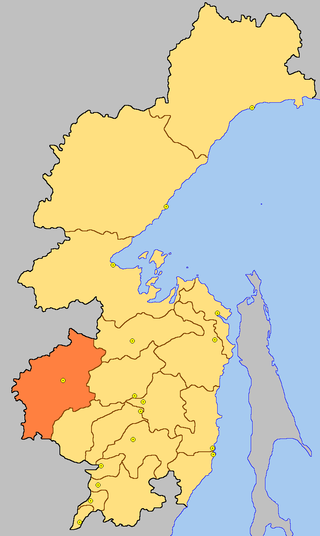 ПРИЛОЖЕНИЕ 2Таблица 1. Характеристика климатических условий Верхнебуреинского районаПРИЛОЖЕНИЕ 3Герб Верхнебуреинского района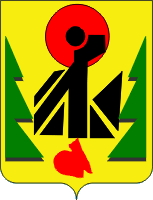 ПРИЛОЖЕНИЕ 4Таблица 2.Характеристика лесных и нелесных земель лесного фонда на территории Ургальского лесничества (лесопарка), расположенного на территории Верхнебуреинского районаПРИЛОЖЕНИЕ 5 Таблица 3.Виды разрешенного использования лесовПРИЛОЖЕНИЕ 6Объем вырубленной древесины 2014-2018 (га)Объем вырубленной древесины 2014-2018 (тыс. м3)ПРИЛОЖЕНИЕ 7 Таблица 4 Распределение площади земель лесного фонда по классам природно-пожарной опасности (площадь, га)ПРИЛОЖЕНИЕ 8Объем лесных посадок, произведенных в Верхнебуреинском районеза 2014-2018 года (га) ПРИЛОЖЕНИЕ 9Таблица 5.Перечень особо охраняемых природных территорийСТР.ВВЕДЕНИЕ2ОСНОВНАЯ ЧАСТЬ1. Особенности природы Верхнебуреинского района32. Структура лесного фонда Верхнебуреинского района.43. Виды разрешенного использования лесов43.1 Изъятия древесины в средневозрастных, приспевающих, спелых и перестойных лесных насаждениях при уходе за лесами44. Лесные пожары65. Меры по сохранению зеленого богатства Верхнебуреинского района5.1. Воспроизводство лесов.75.2. Особо охраняемые природные территории85.3. Меры пожарной безопасности в лесах.125.4. Школьные лесничества13ЗАКЛЮЧЕНИЕ14СПИСОК ИСТОЧНИКОВ И ИСПОЛЬЗОВАННОЙ ЛИТЕРАТУРЫ 15ПРИЛОЖЕНИЯ№ п\пНаименование показателейЕд. измградусЗначениеДата1Температура воздуха:-среднегодовая-абсолютная максимальная-абсолютная минимальная31Температура воздуха:-среднегодовая-абсолютная максимальная-абсолютная минимальнаяградус-5,11Температура воздуха:-среднегодовая-абсолютная максимальная-абсолютная минимальная+23,81Температура воздуха:-среднегодовая-абсолютная максимальная-абсолютная минимальная-57,52Годовое колличество осадков мммм10433Продолжительность вегетационного периода дниДн.1464Последние заморозки веснойДо 05.065Первые заморозки осенью01.106Средняя дата замерзания рек20.117Средняя дата начала паводка15.068Снежный покров:-мощность-время появления-время схода в лесуСм.4301.1120.059Глубина промерзания почвысм2502,510Напрравление преобладающих ветров по сезонам:-зима-весна-лето-осеньрумбСВСВСВЮЗ11Средняя скорость преобладающих ветров по сезонам:-зима-весна-лето-осеньм/сек0,52,11,61,312Относительная влажность воздуха%75Показатели характеристики земельВсего по лесничествуВсего по лесничествуПоказатели характеристики земельплощадь, га%123Общая площадь земель3323135100,0Лесные земли – всего291681687,8Земли, покрытые лесной растительностью, всего269431181,1Не покрытые лесной растительностью земли – всего2225056,7в том числе:вырубки78880,2гари998183,0редины 707162,1прогалины34420,1другие406411,3Нелесные земли, всего40631912,2в том числе:дороги22730,1болота2985429,0пески43620,1другие1011423,0Виды разрешенного использования лесовПлощадь, 
гаЗаготовка древесины3136723Заготовка живицы3136723Заготовка и сбор недревесных лесных ресурсов3136723Заготовка пищевых лесных ресурсов и сбор лекарственных растений3323135Осуществление видов деятельности в сфере охотничьего хозяйства3120903Ведение сельского хозяйства*3136723Осуществление научно-исследовательской деятельности, образовательной деятельности3323135Осуществление рекреационной деятельности3323135Создание лесных плантаций и их эксплуатация2956942Выращивание лесных плодовых, ягодных, декоративных растений, лекарственных растений3120903Выращивание посадочного материала лесных растений (саженцев, сеянцев)3120903Выполнение работ по геологическому изучению недр, разработка месторождений полезных ископаемых*3323135Строительство и эксплуатация водохранилищ и иных искусственных водных объектов, а также гидротехнических сооружений и специализированных портов*3323135Строительство, реконструкция, эксплуатация линейных объектов3321858Переработка древесины и иных лесных ресурсов2956942Осуществление религиозной деятельности3323135Иные виды3323135№            п/пУчастковое лесничествоКлассы пожарной опасностиКлассы пожарной опасностиКлассы пожарной опасностиКлассы пожарной опасностиКлассы пожарной опасностиИтогоСредний класс№            п/пУчастковое лесничество12345ИтогоСредний класс1234567891Туюнское172455126270219282264442256535583,52Чекундинское176677296260958169660304375401173,33Дубликанское419538803152146127428113443339163,34Нимаканское-62989334282074112551929693,55Умальтинское-33310274892441387911598407483,76Ургальское6478478303122052940101013047618273,6Итого141632586631363762139682328972433231353,5№ п/пНаименование ООПТ, нормативно-правовая основа функционированияПлощадь ООПТ на территории лесничества, гаобъектаГосударственный природный заповедник «Буреинский»Постановление  Совета Министров РСФСР от 12.08.1987 года 53300 (площадь охранной зоны)1Природный заказник краевого значения «Дубликанский»Решение малого Совета Хабаровского краевого Совета народных депутатов от 17.03.1993 года № 45, Постановление Правительства Хабаровского края от 14.01.2011 № 4-пр1317002Памятник природы краевого значения «Роща сосны обыкновенной»Решение Хабаровской краевой думы от 28.07.1994 года  №63135